Mókavár nyári gyermektábor 2015Jelentkezési lapGyermek neve:	…………………………………………………………..Gyermek születési dátuma:	20__ év __ hó __ napTAJ kártya száma:	…………………………………………………………..Gondviselő(k) neve:	…………………………………………………………..	…………………………………………………………..Gondviselő(k) telefonszáma:	…………………………………………………………………………………………Gondviselő(k) e-mail címe:	…………………………………………………………………………………………Választott turnus:	   augusztus 3-7                  	   augusztus 10-14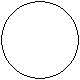 Igénylem a délutáni  játékos angol foglalkozásokon való részvételt:	  igen      nemAllergia, gyógyszerérzékenység:	…………………………………………………………………………………………	…………………………………………………………………………………………Speciális étkezésre van-e szüksége:	…………………………………………………………………………………………	…………………………………………………………………………………………Egyéb megjegyzések:	…………………………………………………………………………………………	…………………………………………………………………………………………	…………………………………………………………………………………………Kijelentem, hogy gyermekem egészséges, fizikailag terhelhető és sportfoglalkozáson részt vehet.Dátum: 2015 ……………… hó ……. nap	Gondviselő aláírása:		…………………………………………………………..